Stichting Muadiakime foundation 2016AlgemeenOrganisatie en vestigingsplaatsStichting Muadiakime, gevestigd te Goes, KVK Middelburg nummer:  20170493Stichting Muadiakime foundation        Berkenstraat 27 4462 VW Goes     Mobiel: 06-10691799 ( Vissolela Caxala)Rabobank, IBAN: NL85RABO0111406420  Ons RSIN/Fiscaalnummer: 8223.03.620www.muadiakimefoundation.org Bestuur Het bestuur van de Stichting Muadiakime Foundation bestaat uit :Mevr. A.V. van Belzen -Caxala, VoorzitterDhr. Fernando Silva, SecretarisDhr. M. Neto, PenningmeesterMevr. M. Braam, PR -bestuurslidMissieStichting Muadiakime Foundation wil door middel van het opzetten van een thuiszorg in de provincie Bengo in Caxito, de zorg verbeteren. Het doel is het terugdringen van eenvoudig te voorkomen ziekten, goede zorg aanbieden aan hulpbehoevende ouderen mensen, en het geven van betere gezondheidsvoorlichting.Steun het afgelopen jaarStichting Muadiakime heeft in 2016 financiële steun ontvangen van  Personen en instellingen. Het jaar 2016 stond in het teken van diverse activiteiten o.a., Workshop Goes, Kizomba dag Zwijndrecht, Midwinter, Kleurrijk en Markt van Hoop.     Tevens hebben zich naast het bestuur, meerdere personen ingezet voor de stichting.De bestuursleden hebben voor hun activiteiten geen onkosten gedeclareerden geen vergoedingen ontvangen.Financiële reportage baten 2016 DonatiesDe donaties van afgelopen jaar kwamen binnen van spontane donateurs: De stichting ontvangt normaal eenmalige donaties. Dit is meestal naar aanleiding van het versturen van wervingsbrief of een evenement.Activiteiten De stichting Muadiakime Foundation heeft verschillende activiteiten gehad gedurende het jaar. Er is geld binnen gekomen via activiteiten van zoals o.a. Workshop Goes, Kizomba dag Zwijndrecht, Midwinter, Kleurrijk en Markt van Hoop.  Meer informatie over de afgelopende  jaren en de verschillende (aankomende) activiteiten kunt u lezen op de website:  www.muadiakimefoundation.org . RenteDe stichting heeft zowel een lopende- als een spaarrekening. Hierop is het afgelopen jaargeen rente ontvangen, vanwege de lage rentestand. Financiële reportage lasten 2016BankkostenMaandelijks moeten er kosten worden betaald aan de bank voor de beide rekeningen. De kosten werden sinds half vorig jaar door berekend door de bank. Vanaf oprichting tot begin vorig jaar waren er geen bankkosten.Vanaf de oprichting worden deze kosten gedoneerd door een van de bestuursleden.Promotiekosten/ReclameSinds de oprichting van de Stichting Muadiakime Foundation, maakt men gebruik van de website, daarvoor word er jaarlijks kosten gemaakt voor de webhosting/provider. Voor het wijzigen en up to date houden van de site, wordt dit door de bestuursleden zelf gedaan.Vanaf de oprichting, worden deze kosten gedoneerd door een van de bestuursleden.Reclame, drukwerk omvat promotiefolders voor de stichting Muadiakime Foundation.ReiskostenDe reiskosten omvatten de transportkosten (o.a. brandstof), voor het aanleveren en ophalen van materialen voor de diverse activiteiten op de verschillende locaties.ConclusieIn het jaar 2016 lag de focus op verschillende activiteiten, ook is er veel tijd is gestopt in voorbereidingen voor de volgende projecten en de toekomstige missies.€DonatiesEenmalige giften                1310,00Zusters van Liefde afd.Gen.                2000,00Diversen                      0,00ActiviteitenKizomba dag, zwijndrecht                  615,63kleurrijk                  133,00Markt van Hoop                    75,00Midwinteravond                  710,00Workshop, de pit                    90,00 Rente                       0,00Totaal                4933,63Kantoorbenodigdheden€                     12,41Kosten activiteiten                   2059,24Bankkosten                     127,64Promotiekosten webhostingReclame/drukwerk                       40,35Reiskosten                       58,44Totaal                   2298,08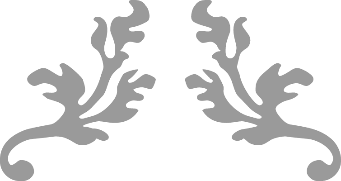 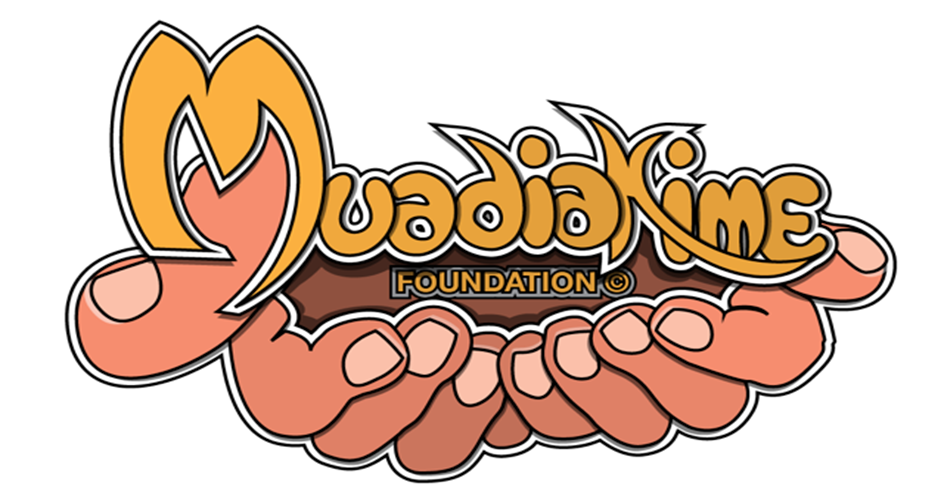 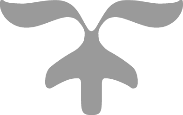 